La journée d’entraînement 2018 organisée par la section golf se déroulera auGolf d'Isabella - Tel. : 01 30 54 10 62Avenue d'Armorique, Sainte Apolline, 78370 PlaisirComme pour toute manifestation proposée par la section, chaque participant doit être inscrit à la section ainsi qu’à l’ASTAS et être titulaire de la licence 2018.Programme proposé :8h30	Accueil / café / croissants			9h00 à 11h30	Ateliers de perfectionnement12h00		Déjeuner au restaurant du golf13h15 à 14h00	Départs en scramble sur le parcours 18 trous19h00		Proclamation des résultatsParticipation :...........................................................................................................................................................Formulaire d'inscription à la journée d’entraînement 2018Veuillez retourner votre bulletin d’inscription à :THALES Systèmes Aéroportés, à l’attention de Jacques SPILMONT CN/608,2, avenue Gay-Lussac. 78851 Elancourt Cedex France,Accompagné du chèque de règlement à l'ordre de : ASTAS Section Golf Et d’un email de confirmation de votre particiption à : jacques.spilmont@fr.thalesgroup.comAttention : Le nombre des places étant limité, les inscriptions seront prises en compte par ordre de réception.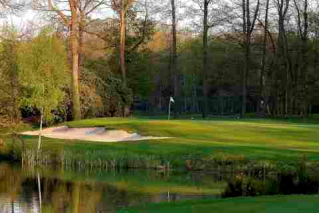 Vendredi 23 mars 2018Golf d'IsabellaJournée d’entraînementde la section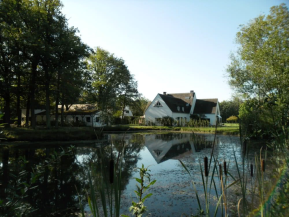 SalariéConjointRetraitéExtérieur60 €60 €105 €120 €NOMPRENOMSTATUTN° LICENCEINDEXCOUT..,00 €..,00 €Coût totalCoût total..,00 €Impérativement avant le 9 mars 2018